	Graduate Student Senate 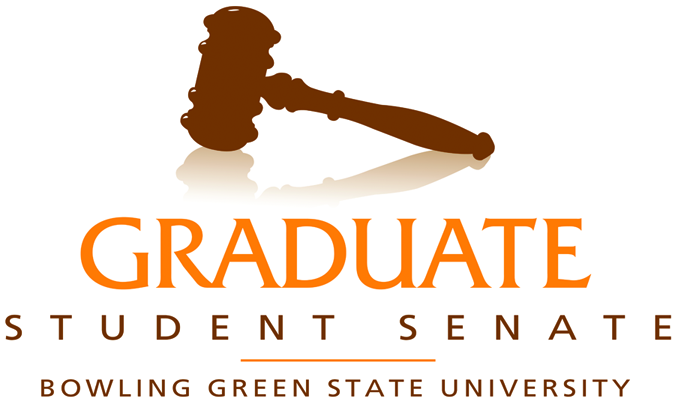 402B Bowen-Thompson Student UnionBowling Green, Ohio 43403-0181Phone: (419) 372-2426http://www.bgsu.edu/gssGraduate Student Senate General AssemblySenate Executive Committee: MinutesFriday January 25, 20133:00-5:00pmStudent Union- Room 306Present: David Sleasman, Jeff Larocque, Ellen Collier, Michael Salitrynski, Sherry Early, Chen Shen Lingxio Ge, Whitney Begue, Christopher Weinland, Vivienne FelixAbsent: Christina Wright-Fields, Christopher ThomasAgendaOld BusinessGrievance procedurePresident David Sleasman provided latest revision of Graduate College grievance policy.  David explained that there would be some changes related to who to contact first about a grievance and who should be notified about the process.  The document will be voted on at Grad Council on the February 13.The new procedure will now be a part of the Graduate Catalog.Implementing the Graduate Strategic PlanPresident David Sleasman submitted an award nomination to NASPA and GSS won third place for our work on the Graduate Student Strategic Plan.  We will be recognized at the annual conference.Secretary Ellen Collier also shared that SPIAC will also be unveiling the program self-study template soon.Electronic Submission thru OhioLinkVice President Jeff Larocque shared that there will be a one-stop-shop for all of your OhioLink needs at the library starting fall 2013.In the interim, Colleen Boff and Vera Lux are the contact people for assistance.It will be called the Student Technology Center and will be hiring a full time staff member to manage the center and serve as a point person.Regalia conversationsPresident David Sleasman and Vice President Jeff Larocque will soon be meeting with the Provost in order to discuss the current cost of regalia.  They will be addressing potential contract issues in order to determine if there are other options.Interim Dean positionPresident David Sleasman would like to discuss GSS’ encouragement to the administration to identify a permanent Dean.SEC believes that Dr. Ogawa would be named Dean, so we not be advocating for a search.  This would essentially be advocating for the removal of the “Interim” from the title in order to convey message of stability.SEC decided to bring the issue to President Mazey and Provost Rogers to allow them to respond.ElectionsPresident David Sleasman reminded SEC that elections are scheduled for March 29.  He also encouraged individuals to make their intentions known if they are interested in running for a position.David also suggested that we make an amendment to the Constitution in order to move the Student Affairs Chair from an appointed to elected position.  There would also be a small stipend awarded to the person filling this role.International Affairs Chair Lingxiao Ge also suggested that current officers share their responsibilities at the next GA so interested persons are aware of the duties.New BusinessSocial UpdatesSocial Chair Whitney Begue updated SEC on her plans for social events at basketball games.  She was contacted by MaryAnn Gillespe, Assistant Athletic Director, to offer group tickets.Whitney will also be the point person on a Black History Month event with Dr. Rob Obey.  He proposed to show a few films, including a premier on February 6.Student Budget CommitteeRachel Robinson has been appointed to fill the position of Graduate Allocations Representative.GSS BudgetTreasurer Michael Salitrynski presented additional changes to the budget, including the addition of a stipend for the Student Affairs Chair and a new budget for the Social Chair.Rep-at-Large & Professional Development ChairThese positions are still open.Chair Updates Secretary Ellen Collier reminded SEC that she still needs someone to take minutes are the February 1 GA and February 8 SEC; Mike can take minutes those 2 days.  Christina Wright-Fields will take minutes March 15.Student Affairs Chair Sherry Early shared that she pleased with the process of the Non-Academic Grievance Policy.  Sherry also brought up the review of deadlines for HSRB and graduation applications.  The message communicated to her was that the administration does not have the time or staff to review changing the deadlines.International Affairs Chair Lingxiao Ge shared that the name of the health center will be the Falcon Health Center.  The groundbreaking will be February 14.  Lingxiao also reminded SEC that they are seeking an additional graduate student representative to the Health Services Advisory Committee.Jill Carr formed the Student Inclusion Group and they are in the process of developing a campaign called “Not in Our Town”.  The idea is to work with President’s Group on Diversity and Inclusion in order to take a stand against tolerance and inclusion in the community.Issues and ConcernsNoneNext Full GA- 2/1/13